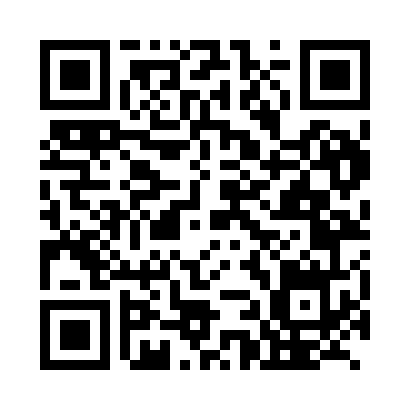 Prayer times for Panzhihua, ChinaMon 1 Apr 2024 - Tue 30 Apr 2024High Latitude Method: Angle Based RulePrayer Calculation Method: Muslim World LeagueAsar Calculation Method: ShafiPrayer times provided by https://www.salahtimes.comDateDayFajrSunriseDhuhrAsrMaghribIsha1Mon5:467:041:174:467:308:442Tue5:457:031:174:467:318:443Wed5:447:021:164:467:318:454Thu5:427:011:164:467:328:465Fri5:417:001:164:467:328:466Sat5:406:591:154:467:338:477Sun5:396:581:154:467:338:478Mon5:386:571:154:457:348:489Tue5:366:561:154:457:348:4910Wed5:356:541:144:457:358:4911Thu5:346:531:144:457:358:5012Fri5:336:521:144:457:368:5113Sat5:326:511:144:457:368:5114Sun5:316:501:134:447:378:5215Mon5:296:491:134:447:378:5316Tue5:286:481:134:447:388:5317Wed5:276:481:134:447:388:5418Thu5:266:471:124:447:398:5519Fri5:256:461:124:437:398:5520Sat5:246:451:124:437:408:5621Sun5:236:441:124:437:408:5722Mon5:226:431:124:437:418:5723Tue5:206:421:114:437:418:5824Wed5:196:411:114:427:428:5925Thu5:186:401:114:427:428:5926Fri5:176:391:114:427:439:0027Sat5:166:381:114:427:439:0128Sun5:156:381:114:427:449:0229Mon5:146:371:104:427:449:0230Tue5:136:361:104:417:459:03